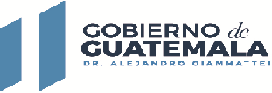 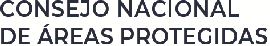 Periodo: Del 01 al 31 de Mayo 2022No.RenglónNombre y ApellidosServicios Técnicos / ProfesionalesContrato o ActaVigencia del ContratoPorcentaje de pagoValor en quetzalesPeriodo de PagoCURNITDescripción1183Victor Armando Perez DíazServicios Técnicos01-202203-03-2022al 30-06-202250%Q	21,000.00primero, segundo, tercero y cuarto desembolso86879790267Servicios técnicos de apoyo en revisión, análisis y seguimiento de procesos dentro del ámbito jurídico que requiera la Dirección de Proyectos y la Dirección de Recursos Humanos del Consejo Nacional de Áreas Protegidas -CONAP- relacionados con expedientes de procesos laborales y otros requerimientos.